Договор ПО5/      /      /на обучение по основной программе профессиональногообучения - программе профессиональной подготовки частных охранниковг. Москва							            «        »          __      20___ г.Частное учреждение дополнительного профессионального образования Учебный центр спецподготовки «КОНТРКРИМИНАЛ» (ЧУ ДПО УЦС «КОНТРКРИМИНАЛ») осуществляющее образовательную деятельность на основании лицензии   № 036623 от  07 октября 2015 г. и качественного выполнения уставных задач Учебного Центра Спецподготовки, выданной Департаментом образования г. Москвы (в дальнейшем именуемое Исполнитель), в лице директора Яковлевой Натальи Юрьевны, действующего на основании Устава с одной стороны, и обучающийся  _________________________________________________ __________________________________________________________________________________________________ (в дальнейшем Заказчик),с другой стороны, совместно именуемые Стороны, в соответствии с действующим законодательством заключили настоящий Договор о нижеследующем:1. Предмет ДоговораИсполнитель обязуется предоставить образовательную услугу, а Заказчик обязуется оплатить	 образовательную услугу по предоставлению обучения по основной программе профессионального обучения – программе профессиональной подготовки частных охранников 5-го разряда (в соответствии с программой и учебным планом, утвержденным  ЧУ ДПО УЦС «КОНТРКРИМИНАЛ»)Основное место обучения – учебные помещения ЧУ ДПО УЦС «КОНТРКРИМИНАЛ» по адресу: 121170, г. Москва, ул. Поклонная, д. 11 строение 1А.Место проведения практических занятий: г. Москва, ул. Поклонная, д.11, строение 1А.Форма обучения - очная, нормативный срок освоения и продолжительность обучения - 60 часов, 8 учебных дней, предусмотренный график обучения: с «___» ____________ 20___г.  по «       »             20___ г. (занятия проводятся ежедневно с понедельника по пятницу с 10.00 до 17.00, обед с 14.50 до 15.50; в дни проведения специальной физической подготовки занятия оканчиваются в 16.30).Изменения графика обучения (при их наличии) доводятся до обучаемых на занятиях и размещаются на главной странице сайта ЧУ ДПО УЦС «КОНТРКРИМИНАЛ». После освоения Обучающимся образовательной программы и успешного прохождения итоговой  аттестации (квалификационного экзамена), ему (им) выдается документ (свидетельство) об обучении на утвержденную квалификацию – соответствующего разряда.2. Права Исполнителя и Заказчика (Обучающегося)Исполнитель вправе:2.1.1 Самостоятельно осуществлять образовательный процесс, устанавливать системы оценок, формы, порядок проведения текущей аттестации Обучающегося, реализовывать образовательную программу в сетевой форме (с использованием ресурсов иных организаций) в части проведения практических занятий по специальной физической и/или огневой подготовке; привлекать на договорной основе частные охранные организации для организации стажировки Обучающегося.2.1.2. Применять к Обучающемуся меры поощрения и меры дисциплинарного взыскания в соответствии с законодательством Российской Федерации, учредительными документами Исполнителя, настоящим Договором и локальными нормативными актами Исполнителя.2.1.3. Досрочно прекращать обучение Обучающегося в случаях:- нарушения Обучающимся правил внутреннего распорядка ЧУ ДПО УЦС «КОНТРКРИМИНАЛ»;- невыполнения Обучающимся обязанностей по добросовестному освоению профессиональной образовательной программы обучения и выполнению учебного плана;- установления нарушения порядка приема ЧУ ДПО УЦС «КОНТРКРИМИНАЛ», повлекшего по вине Обучающегося его незаконное зачисление;2.2. Заказчик вправе получать информацию от Исполнителя по вопросам организации и обеспечения надлежащего предоставления услуг, предусмотренных разделом 1 настоящего Договора.2.3. Обучающемуся предоставляются академические права в соответствии с частью 1 статьи 34 Федерального закона от 29 декабря 2012 г № 273-ФЗ «Об образовании в Российской Федерации». Обучающийся также вправе:Получать информацию от Исполнителя по вопросам организации	и обеспечения	надлежащего предоставления услуг, предусмотренных разделом 1 настоящего Договора.Обращаться к Исполнителю по вопросам, касающимся образовательного процесса.2.3.3.Пользоваться в порядке, установленном локальными нормативными актами, имуществом Исполнителя, необходимым для освоения образовательной программы.2.3.4. Принимать в порядке, установленном локальными нормативными актами, участие в социально-культурных, оздоровительных и иных мероприятиях, организованных Исполнителем.2.3.5. Получать полную и достоверную информацию об оценке своих знаний, умений, навыков и компетенций, а также о критериях этой оценки.3. Обязанности Исполнителя и Заказчика (Обучающегося)3.1 Исполнитель обязан в период действия настоящего Договора:3.1.1. Зачислить Обучающегося, выполнившего установленные законодательством Российской Федерации, учредительными документами, локальными нормативными актами Исполнителя условия приёма,  в качестве слушателя.3.1.2. Довести до Обучающегося информацию, содержащую сведения о предоставлении платных образовательных услуг в порядке и объеме, которые предусмотрены Законом Российской Федерации «О защите прав потребителей» и Федеральным законом «Об образовании в Российской Федерации».3.1.3. Организовать и обеспечить надлежащее предоставление образовательных услуг, предусмотренных разделом 1 настоящего Договора. Образовательные услуги оказываются в соответствии с учебным планом и расписанием занятий Исполнителя.3.1.4. Обеспечить Обучающемуся предусмотренные выбранной программой условия ее освоения. При необходимости оказывать содействие Обучающемуся по размещению в гостинице на период обучения.3.1.5. Сохранить место за Обучающимся в случае пропуска занятий по уважительным причинам (с учётом оплаты услуг, предусмотренных разделом I настоящего Договора)3.1.6. Принимать от Обучающегося плату за образовательные услуги.3.1.7. Обеспечить Обучающемуся уважение человеческого достоинства, защиту от всех форм физического и психического насилия, оскорбления личности, охрану жизни и здоровья в период проведения занятий.3.2. Заказчик обязан:3.2.1. Своевременно вносить плату за предоставляемые образовательные услуги, указанные в разделе 1 настоящего Договора, в размере и порядке, определенном настоящим Договором, а также предоставлять платежные документы, подтверждающие такую оплату.3.2.2. В случае изменения банковских реквизитов сообщить об этом Исполнителю в пятидневный срок.3.3. Обучающийся обязан:3.3.1. Соблюдать требования, установленные в статье 43 Федерального закона от 29 декабря 2012г. № 273-ФЗ «Об образовании в Российской Федерации», в том числе:3.3.2. Выполнять задания для подготовки к занятиям, предусмотренным учебным планом;3.3.3. Извещать Исполнителя о причинах отсутствия на занятиях;3.3.4. Обучаться в образовательной организации по образовательной программе с соблюдением требований, установленных учебным планом Исполнителя.3.3.5. Соблюдать требования учредительных документов, правил внутреннего распорядка и иные локальные нормативные акты Исполнителя.4. Стоимость услуг, сроки и порядок их оплаты4.1. Полная стоимость оказанных образовательных услуг за весь период обучения по программе профессиональной подготовки частных охранников  составляет 10 000   (десять тысяч ) рублей 00 копеек,              НДС не облагается п.2 ст.346.11 гл.26.2 НК РФ.							4.2. Оплата (расчет) за оказанные услуги по обучению производится Обучающимся единовременно в порядке предоплаты в течение 5 банковских дней после подписания обеими Сторонами Договора за наличный расчет (в кассу Исполнителя) или по безналичному расчету на счет, указанный в разделе 10 настоящего Договора (ненужное вычеркнуть). Сроки оплаты услуг по обучению могут быть изменены по обоюдному согласию Сторон. 4.3. Исполнитель вправе снизить стоимость платных образовательных услуг по договору с учетом покрытия недостающей стоимости платных образовательных услуг за счет собственных средств Исполнителя, в том числе средств, полученных от приносящей доход деятельности, добровольных пожертвований и целевых взносов физических и (или) юридических лиц. Основания и порядок снижения стоимости платных образовательных услуг устанавливаются согласно устава Исполнителя и доводятся до сведения Заказчика (Обучающегося).5. Основания изменения и расторжения договораУсловия, на которых заключен настоящий Договор, могут быть изменены по соглашению Сторон или в соответствии с законодательством Российской Федерации.Настоящий Договор может быть расторгнут по соглашению Сторон.Настоящий Договор может быть расторгнут по инициативе Исполнителя в одностороннем порядке в случаях:- установления нарушения порядка приема в образовательную организацию, повлекшее по вине Обучающегося его незаконное зачисление в эту образовательную организацию;- просрочки оплаты стоимости платных образовательных услуг;- невозможности надлежащего исполнения обязательства по оказанию платных образовательных услуг вследствие действий (бездействия) Обучающегося;- в иных случаях, предусмотренных законодательством Российской Федерации.5.4  Настоящий Договор расторгается досрочно:- по инициативе Исполнителя в случае применения к обучающемуся отчисления как меры дисциплинарного взыскания, в случае невыполнения обучающимся по профессиональной образовательной программе обязанностей по добросовестному освоению такой образовательной программы и выполнению учебного плана, а также в случае установления нарушения порядка приема в образовательную организацию, повлекшее по вине обучающегося его незаконное зачисление в образовательную организацию;- по инициативе Обучающегося, в том числе в случае перевода Обучающегося для продолжения освоения образовательной программы в другую организацию, осуществляющую образовательную деятельность;- по обстоятельствам, не зависящим от воли Обучающегося и Исполнителя, в том числе в случае ликвидации Исполнителя.5.5 Исполнитель вправе отказаться от исполнения обязательств по Договору при условии полного возмещения Обучающемуся убытков.5.6. Обучающийся/Заказчик (ненужное вычеркнуть) вправе отказаться от исполнения настоящего Договора при условии оплаты Исполнителю фактически понесенных им расходов, связанных с исполнением обязательств по Договору.6. Ответственность Исполнителя и Заказчика6.1 За неисполнение или ненадлежащее исполнение своих обязательств по настоящему Договору Стороны несут ответственность, предусмотренную законодательством Российской Федерации и Договором.6.2 При обнаружении недостатка платных образовательных услуг, в том числе оказания их не в полном объеме, предусмотренном образовательными программами, Заказчик вправе по своему выбору потребовать:а)	безвозмездного оказания образовательной услуги в части недовыполненного объема;б)	соразмерного уменьшения стоимости оказанной платной образовательной услуги;в)	возмещения понесенных им расходов по устранению недостатков оказанной платной образовательной услуги своими силами или третьими лицами.Заказчик вправе отказаться от исполнения Договора и потребовать полного возмещения убытков, если в 	срок недостатки платных образовательных услуг не устранены Исполнителем. Заказчик также вправе отказаться от исполнения Договора, если им обнаружен существенный недостаток оказанных платных образовательных услуг или иные существенные отступления от условий Договора.Если Исполнитель нарушил сроки оказания образовательной услуги (сроки начала и (или) окончания образовательной услуги и (или) промежуточные сроки оказания образовательной услуги) либо если во время оказания образовательной услуги стало очевидным, что она не будет осуществлена в срок, Заказчик вправе по своему выбору:Назначить Исполнителю новый срок, в течение которого Исполнитель должен приступить к оказанию образовательной услуги и (или) закончить оказание образовательной услуги;Поручить оказать образовательную услугу третьим лицам за разумную цену и потребовать от Исполнителя возмещения понесенных расходов;Потребовать уменьшения стоимости образовательной услуги;Расторгнуть Договор.Заказчик вправе потребовать полного возмещения убытков, причиненных ему в связи с нарушением сроков начала и (или) окончания образовательной услуги, а также в связи с недостатками образовательной услуги.Споры и разногласия, которые могут возникнуть из настоящего Договора или в связи с ним, разрешаются путем переговоров между Сторонами, а в случае невозможности их урегулирования - в соответствии с законодательством Российской Федерации.Стороны освобождаются от ответственности за неисполнение или ненадлежащее исполнение обязательств по настоящему Договору, если ненадлежащее исполнение оказалось невозможным вследствие непреодолимой силы (форс-мажор), то есть чрезвычайных и непредотвратимых обстоятельств.Сроки исполнения Сторонами договорных обязательств по настоящему Договору продлеваются на период действия обстоятельств непреодолимой силы.Срок действия Договора Настоящий Договор вступает в силу со дня его заключения Сторонами и действует до полного исполнения Сторонами принятых на себя обязательств, в том числе до взаиморасчета Сторон.Настоящий Договор может быть расторгнут до сроков истечения его действия в соответствии с разделом 5 по инициативе одной из Сторон с письменным предупреждением другой Стороны о расторжении не менее чем за две недели до предполагаемой даты расторжения.Дополнительные условия договора8.1. Обучающийся обязуется выполнять правила поведения и меры безопасности, доводимые преподавателями на учебных занятиях (в том числе, при проведении стрельб и занятий по специальной физической подготовке). За нахождение в состоянии алкогольного или наркотического опьянения, а также за курение в учебных помещениях обучающийся отчисляется без возмещения стоимости обучения.8.2. Обучающийся не допускается к  занятиям, если не представил предусмотренные договором документы (копий документов).8.3. Учебно-методические пособия (литература), имеющаяся в Школе, в общем случае реализуется на возмездной основе. Не подлежат оплате учебные пособия, входящие в стоимость образовательных услуг (перечень таких пособий с перечислением их названий и образовательных программ, при реализации которых стоимость пособий входит в стоимость обучения, определяется специальным приказом директора Школы).8.4. Обучающийся согласен с  регистрацией и обработкой своих персональных данных в целях организации учебного процесса, а также информирования органов внутренних дел и органов образования о лицах, проходящих обучение.                                                               9.  Заключительные положенияДля ознакомления при заключении Договора выдаются: Приложение № 1 «Правила приема обучающихся», Приложение № 2 «Положение об оказании платных образовательных услуг», Приложение № 3 «Правила внутреннего распорядка для обучающихся» (названные приложения также доступны на сайте Школы).Сведения, указанные в настоящем Договоре, соответствуют информации, размещенной на официальном сайте Исполнителя в сети «Интернет» ((www.csn-kontrkriminal.ru) на дату заключения настоящего Договора.При подписании Договора Заказчик предоставляет копию медицинских справок формы 002 и 003 (см. примечание), а также копии паспорта гражданина РФ (страницы 2 и 3; страница с отметкой о регистрации) на обучающегося (обучающихся). Примечание: Проводимый для предоставления медицинского заключения осмотр врачом-психиатром и врачом-психиатром-наркологом осуществляется в медицинских организациях государственной или муниципальной системы здравоохранения по месту жительства (пребывания).Под периодом предоставления образовательной услуги (периодом обучения) понимается промежуток времени с даты издания приказа о зачислении обучающегося (обучающихся) в образовательную организацию до даты издания приказа об окончании обучения или отчисления обучающегося из образовательной организации.Настоящий Договор составлен и подписан в двух экземплярах, по одному для каждой из Сторон. Все экземпляры имеют одинаковую юридическую силу. Изменения и дополнения настоящего Договора могут производиться только письменной форме и подписываться уполномоченными представителями Сторон.Изменения Договора оформляются дополнительными соглашениями к Договору.10. Адреса и реквизиты сторон: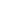 Исполнитель:ЧУ ДПО УЦС «КОНТРКРИМИНАЛ»121170, г. Москва, ул. Поклонная, д. 11строение 1А.Адрес центра спецподготовки: г. Москва, ул. Поклонная д.11 строение 1АТел./факс: 8 (495) 762-75-79e-mail: csn-kontrkriminal@mail.ruИНН 7733059329, КПП 773001001ОГРН 1037739539606,ОКПО 41561986, ОКТМО 45328000, ОКАТО 45268595000, ОКВЭД 80.42р/с 40703810096000002643в БАНК ГПБ (АО) Г. МОСКВА к/с 30101810200000000823 БИК 044525823ДиректорЧУ ДПО УЦС «КОНТРКРИМИНАЛ»___________________/ Н.Ю. Яковлева /МПЗаказчик (обучающийся):________________/ ____________________ /                                                        (подпись)                              (ФИО)